  Extraordinary in the Ordinary; Amazingness in the DailynessHebrews 13THE  _________(Community)  “Keep on loving one another as brothers and sisters.” Hebrews 13:1   (Matthew 22:37; John 13:35; 1 John 4:19; Colossians 3:13; 1 Corinthians 13)“Do not forget to show hospitality to strangers, for by so doing some people have shown hospitality to angels without knowing it.”  Hebrews 13:2 (Romans 12:2; 1 Peter 4:9; 1 Timothy 3:2)“Continue to remember those in prison as if you were together with them in prison, and those who are mistreated as if you yourselves were suffering.” Hebrews 13:3(Matthew 25:31-46)(Personal)“Marriage should be honored by all, and the marriage bed kept pure, for God will judge the adulterer and all the sexually immoral.”  Hebrews 13:4(Genesis 2:24; Matthew 19:4-6; Ephesians 5:29-32)“Keep your lives free from the love of money and be content with what you have, Because God has said, ‘Never will I leave you; never will I forsake you.’  So we say with confidence, ‘The Lord is my helper; I will not be afraid.  What can mere mortals do to me?’”   13:5,6(Luke 16:13; 1 Timothy 6:10; Matthew 6:19-21; Matthew 5:25-34)THE  _____________(Leadership)“Remember your leaders, who spoke the word of God to you. Consider the outcome of their way of life and imitate their faith. Jesus Christ is the same yesterday and today and forever... Obey your leaders and submit to them—for they keep watch over your souls as those who will give an account—so that they may do this with joy, not groaning; for this would be unhelpful for you. 17Pray for us. We trust that we have a clear conscience and desire to live honorably in every way.  I particularly urge you to pray so that I may be restored to you soon.”    Hebrews 13:7,8,17-19(Doctrine)“Do not be carried away by all kinds of strange teachings. It is good for our hearts to be strengthened by grace, not by eating ceremonial foods, which is of no benefit to those who do so...”      Hebrews 13:9-14 (Hebrews 10:1; Colossians 2:16,17; Romans 11:6)“Through Jesus, therefore, let us continually offer to God a sacrifice of praise—the fruit of lips that openly profess his name. 16And do not forget to do good and to share with others, for with such sacrifices God is pleased.”  Hebrews 13:15,16          (Romans 12:1; Galatians 2:20; Colossians 1:10) THE  ____________“Now may the God of peace, who through the blood of the eternal covenant brought back from the dead our Lord Jesus, that great Shepherd of the sheep, 21equip you with everything good for doing his will, and may he work in us what is pleasing to him, through Jesus Christ, to whom be glory for ever and ever. Amen.”  Hebrews 13:20,21            (Philippians 2:13; Ephesians 1:19.20; 2 Peter 1:3; Ephesians 3:20) Jesus answered, “I am the way and the truth and the life.”  John 14:6“In the same way, let your light shine before men, that they may see your good deeds and glorify your Father in heaven”.    Matthew 5:16The Apology (Defense) of Aristides the Philosopher (delivered to the Roman Emperor Hadrian 125 A.D.)...”But the Christians, O King, while they went about and made search, have found the truth; and as we learned from their writings, they have come nearer to truth and genuine knowledge than the rest of the nations. For they know and trust in God, the Creator of heaven and of earth, in whom and from whom are all things, to whom there is no other god as companion, from whom they received commandments which they engraved upon their minds and observe in hope and expectation of the world which is to come. Wherefore they do not commit adultery nor fornication, nor bear false witness, nor embezzle what is held in pledge, nor covet what is not theirs. They honour father and mother, and show kindness to those near to them; and whenever they are judges, they judge uprightly. They do not worship idols (made) in the image of man; and whatsoever they would not that others should do unto them, they do not to others...they do good to their enemies; and their women, O King, are pure as virgins, and their daughters are modest; and their men keep themselves from every unlawful union and from all uncleanness, in the hope of a recompense to come in the other world..Further, if one or other of them have bondmen and bondwomen or children, through love towards them they persuade them to become Christians, and when they have done so, they call them brethren without distinction. They do not worship strange gods, and they go their way in all modesty and cheerfulness.Falsehood is not found among them; and they love one another, and from widows they do not turn away their esteem; and they deliver the orphan from him who treats him harshly. And he, who has, gives to him who has not, without boasting. And when they see a stranger, they take him in to their homes and rejoice over him as a very brother; for they do not call them brethren after the flesh, but brethren after the spirit and in God...And whenever one of their poor passes from the world, each one of them according to his ability gives heed to him and carefully sees to his burial.  And if they hear that one of their number is imprisoned or afflicted on account of the name of their Messiah, all of them anxiously minister to his necessity, and if it is possible to redeem him they set him free. And if there is among them any that is poor and needy, and if they have no spare food, they fast two or three days in order to supply to the needy their lack of food. They observe the precepts of their Messiah with much care, living justly and soberly as the Lord their God commanded them...Such, O King, is the commandment of the law of the Christians, and such is their manner of life...For great indeed, and wonderful is their doctrine to him who will search into it and reflect upon it. Verily, this is a new people, and there is something divine in the midst of them...”                                                    - http://www.earlychristianwritings.com/text/aristides-kay.html   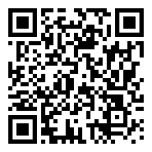 Am I Rich?Got $2200? In this world, you’re rich. Assets (not cash) of $2200 per adult place a person in the top 50% of the world’s wealthiest.*If you made $1500 last year, you’re in the top 20% of the world’s income earners.**If you have sufficient food, decent clothes, live in a house or apartment, and have a reasonably reliable means of transportation, you are among the top 15% of the world’s wealthy. **Have $61,000 in assets? You’re among the richest 10% of the adults in the world.*·If you earn $25,000 or more annually, you are in the top 10% of the world’s income-earners.***If you have any money saved, a hobby that requires some equipment or supplies, a variety of clothes in your closet, two cars (in any condition), and live in your own home, you are in the top 5% of the world’s wealthy. **·If you earn more than $50,000 annually, you are in the top 1% of the world’s income earners.***If you have more than $500,000 in assets, you’re part of the richest 1% of the world.*“You will be made rich in every way so that you can be generous on every occasion, and through us your generosity will result in thanksgiving to God.”  II Corinthians 9:11  *Source– MSN Money **Money Possessions & Eternity by Randy Alcorn, pg 291***The Hole in our Gospel by Richard Stearns, President of World Vision, pg 216- https://irememberthepoor.org/3-2/